.Intro – 64 counts.SIDE, CROSS, RECOVER, SIDE, CROSS, UNWIND 1/2 TURN LEFT, CROSS CHA CHAHALF TURN RIGHT, FORWARD CHA CHA, FORWARD ROCK, BACK CHA CHABACK ROCK, TRIPLE HALF TURN RIGHT, BACK, BACK, COASTER STEPQUARTER TURN RIGHT, CROSS CHA CHA, OUT, OUT, IN, INTag:at the end of walls 2 and 8( www.sjlinedancer.blogspot.com )Ai Qing 36 Du 8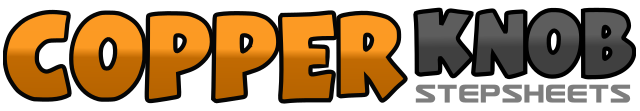 .......Count:32Wall:4Level:Low Intermediate.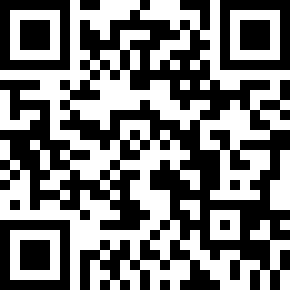 Choreographer:BM Leong (MY) - July 2018BM Leong (MY) - July 2018BM Leong (MY) - July 2018BM Leong (MY) - July 2018BM Leong (MY) - July 2018.Music:Ai Qing 36 Du 8 (爱情36度8) - Wang Xin (王馨)Ai Qing 36 Du 8 (爱情36度8) - Wang Xin (王馨)Ai Qing 36 Du 8 (爱情36度8) - Wang Xin (王馨)Ai Qing 36 Du 8 (爱情36度8) - Wang Xin (王馨)Ai Qing 36 Du 8 (爱情36度8) - Wang Xin (王馨)........1-2Step R to right side, cross L over R3-4Recover onto R, step L to left side5-6Cross R over L, unwind 1/2 turn left7&8Cross cha cha on RLR1-21/4 turn right step L back, 1/4 turn right step R to right side3&4Cha cha forward on LRL5-6Rock R forward, recover on L7&8Cha cha backward on RLR1-2Rock L back, recover onto R3&4Triple 1/2 turn right on LRL5-6Sweep and step back on R, sweep and step back on L7&8Coaster step on RLR1-2Step L forward, pivot 1/4 turn right3&4Cross cha cha on LRL5-6Step R out, step L out7-8Step R in, step L in1-4Hip Bumps RRLL